FUTERAŁ NA OKULARY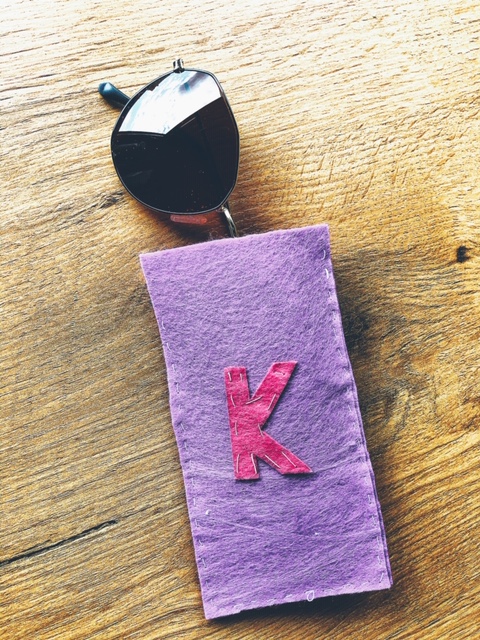 Materiały potrzebne do wykonania: 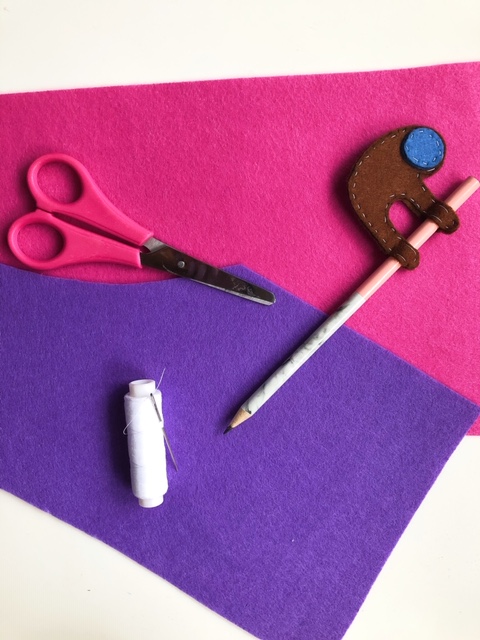 Filc (dwa kolory)NożyczkiOłówekNitka i igła Krok 1…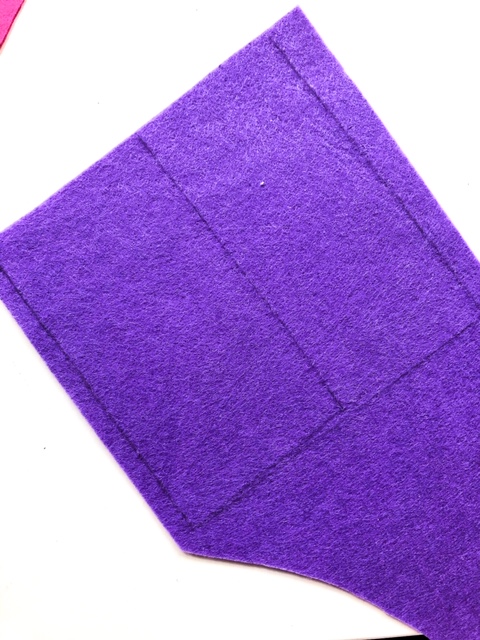 Na kawałku filcu, rysujemy dwa przyległe do siebie prostokąty (wielkość prostokątów zależy od waszych okularów) przy pomocy ołówka.Krok 2…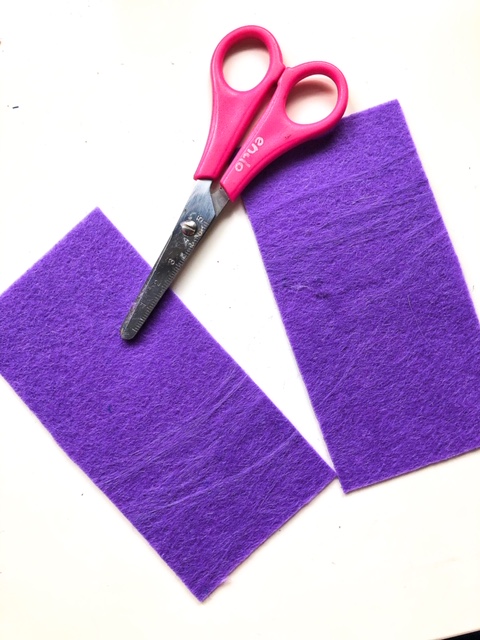 Wycinamy nasze prostokąty przy pomocy nożyczek.Krok 3…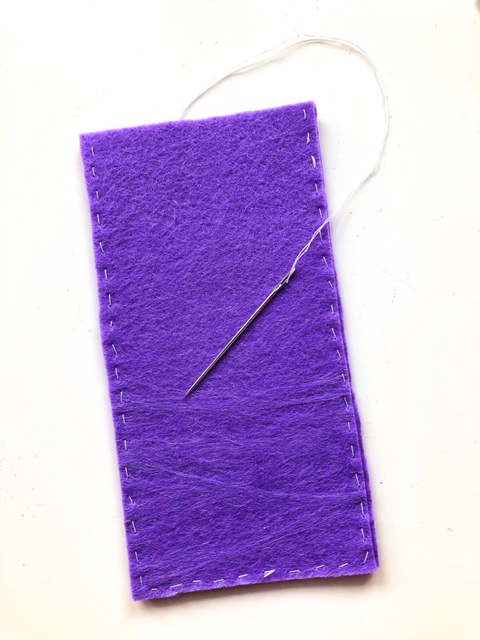 Zszywamy dwa prostokąty ze sobą przy użyciu igły i nitki.Krok 4…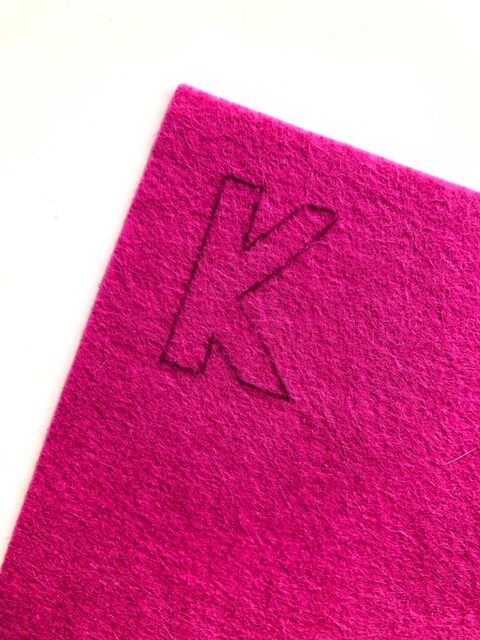 Na drugim kolorze filcu rysujemy ołówkiem naszą pierwszą literę imienia.Krok 5…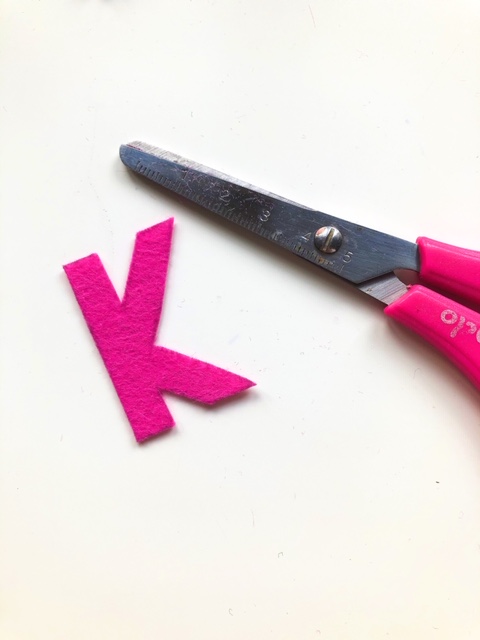 Wycinamy naszą literę nożyczkami.Krok 6…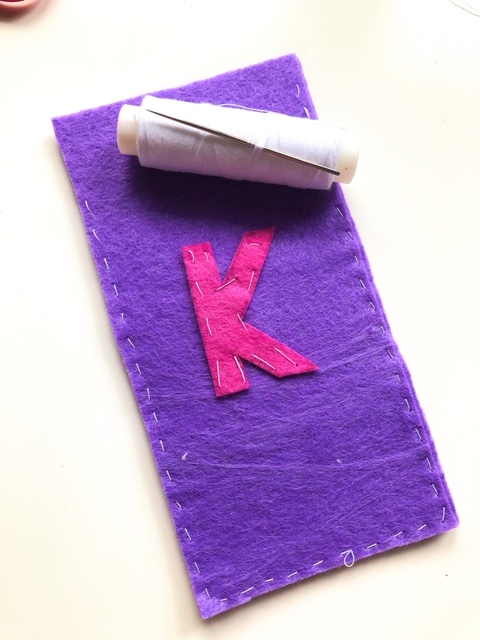 Przyszywamy wyciętą literę do naszych prostokątów przy użyciu igły i nitki.